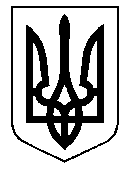 ТАЛЬНІВСЬКА РАЙОННА РАДАЧеркаської областіР  І  Ш  Е  Н  Н  Я 31.05.2018                                                                                      № 24-18/VIIПро зняття з контролю рішень районної радиВідповідно до статтей 43, 59 Закону України «Про місцеве самоврядування в Україні» та врахувавши висновки постійних комісій  районної  ради з соціальних та гуманітарних питань, з  питань комунальної власності, промисловості та регуляторної політики,  районна рада  ВИРІШИЛА:У зв’язку із виконанням зняти з контролю рішення районної ради:від 12.03.2013 № 20-9 «Про програму розвитку футболу в Тальнівському районі на 2013-2017 роки»;від 05.11.2013 № 23-8/УІ «Про районну програму підтримки та розвитку сільських клубних закладів на 2013-2015 роки»;від 22.12.2015 № 2-19/УІІ «Про внесення змін до районної програми підтримки та розвитку сільських клубних закладів на 2013-2015 роки».від 22.09.2017 № 17-4/УІІ «Про створення комунального закладу «Тальнівський районний центр первинної медико-санітарної допомоги» Тальнівської районної ради»;від 27.10.2017 № 18-11/УІІ «Про надання дозволу Тальнівському районному будинку культури на передачу в оренду майна, що належить до спільної власності територіальних громад сіл і міста Тальнівського району»;рішення районної ради від 01.12.2017 № 19-25/УІІ «Про погодження призначення керівників закладів загальної середньої освіти Тальнівської районної ради»;від 21.12.2017 № 20-9/УІІ «Про внесення змін до рішення районної ради від 22.09.2017 № 17-4/УІІ «Про створення комунального закладу «Тальнівський районний центр первинної медико-санітарної допомоги» Тальнівської районної ради»;від 21.12.2017 № 20-14/VІІ «Про  надання дозволу Тальнівській центральній районній лікарні  на передачу в оренду приміщень та затвердження актів прийому – передачі автотранспортних засобів та будівель».Голова районної ради                                                                В. Любомська